NOTE TAKINGCornell NotesTo help me organize notes.Divide the paper into three sections.Draw a dark horizontal line about 5 or 6 lines from the bottom. Use a heavymagic marker so that it is clear.Draw a dark vertical line about 2 inches from the left side of the paper from thetop to the horizontal line.DocumentWrite course name, date and topic at the top of each pageWrite NotesThe large box to the right is for writing notes.Skip a line between ideas and topicsDon't use complete sentences. Use abbreviations, whenever possible. Develop ashorthand of your own, such as using & for the word "and".Review and clarifyReview the notes as soon as possible after class.Pull out main ideas, key points, dates, and people, and write them in the leftcolumn.SummarizeWrite a summary of the main ideas in the bottom section.Study your notesReread your notes in the right column.Spend most of your time studying the ideas in the left column and the summary at the bottom. These are the most important ideas and will probably include most of the information that will be tested.This strategy is based on a strategy presented in Pauk, W. (1997). How to study in college (6th ed). Boston:Houghton Mifflin.Learning Toolbox. Steppingstone Technology Grant, James Madison University,MSC 1903, Harrisonburg, VA 22807.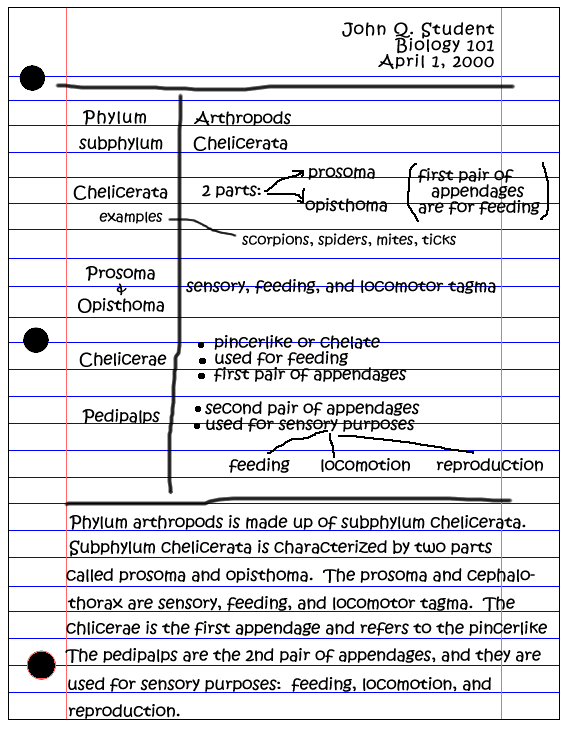 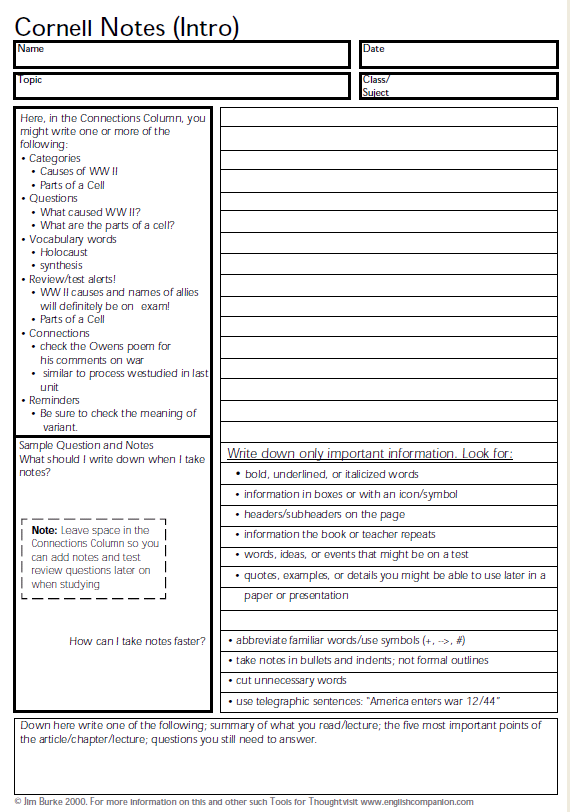 